Муниципальное образование город ТоржокТоржокская городская ДумаРЕШЕНИЕ28.07.2020											        № 283Об изменении наименования администрации муниципального образования город ТоржокВ соответствии с Гражданским кодексом Российской Федерации, Федеральными законами от 06.10.2003 № 131-ФЗ «Об общих принципах организации местного самоуправления в Российской Федерации» и от 12.01.1996 № 7-ФЗ «О некоммерческих организациях», законом Тверской области от 18.01.2005 № 4-ЗО «Об установлении границ муниципальных образований Тверской области и наделении их статусом городских округов, муниципальных округов, муниципальных районов», руководствуясь Уставом муниципального образования городской округ                   город Торжок Тверской области, Торжокская городская Дума                                  решила:Изменить полное официальное наименование исполнительно-распорядительного органа местного самоуправления городского округа с «администрация муниципального образования город Торжок» на «администрация муниципального образования городской округ город Торжок Тверской области».Уполномочить Главу города Торжка Гурина Юрия Петровича произвести юридически значимые действия по государственной регистрации, указанных в пункте 1 настоящего Решения, изменений.Настоящее Решение вступает в силу со дня его принятия, подлежит официальному опубликованию и размещению в свободном доступе на официальных сайтах администрации города Торжка и Торжокской городской Думы в информационной телекоммуникационной сети Интернет.И.о. Председателя Торжокской городской Думы	       Д.Е. Лучков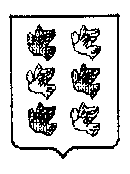 ПРОЕКТ